Namık Kemal Mah. Kampüs Cad. NO:1	59030 – TEKİRDAĞTelefon: (0 282) 250 26 64 - Faks: (0 282) 250 99 25e-posta :fef@nku.edu.tr Elektronik Ağ : http://fened.nku.edu.tr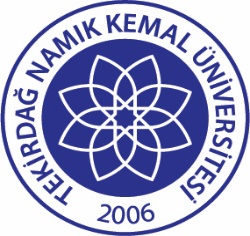 TNKÜFEN EDEBİYAT FAKÜLTESİ KENDİ İSTEĞİ İLE KAYIT SİLDİRME FORMUDoküman No:EYS-FRM-174TNKÜFEN EDEBİYAT FAKÜLTESİ KENDİ İSTEĞİ İLE KAYIT SİLDİRME FORMUHazırlama Tarihi:28.12.2021TNKÜFEN EDEBİYAT FAKÜLTESİ KENDİ İSTEĞİ İLE KAYIT SİLDİRME FORMURevizyon Tarihi:--TNKÜFEN EDEBİYAT FAKÜLTESİ KENDİ İSTEĞİ İLE KAYIT SİLDİRME FORMURevizyon No:0TNKÜFEN EDEBİYAT FAKÜLTESİ KENDİ İSTEĞİ İLE KAYIT SİLDİRME FORMUToplam Sayfa Sayısı:1İlişiği Kesilen Öğrencinin;	(Aşağıdaki boş alanları doldurunuz.)İlişiği Kesilen Öğrencinin;	(Aşağıdaki boş alanları doldurunuz.)Adı SoyadıBölümüÖğrenci numarasıAdresTelefon numarasıİlişik Kesme nedeniİade ettiği belgelerÖğrenci Kimlik KartıYukarıda belirttiğim bilgilerin doğru olduğunu beyan ve taahhüt ederim.İmza	Tarihİlişik Kesilecek Birimin AdıFEN EDEBİYAT FAKÜLTESİİlişiği bulunmadığını bildiren yetkilininİlişiği bulunmadığını bildiren yetkilininİlişiği bulunmadığını bildiren yetkilininİlişik Kesilecek Birimin AdıFEN EDEBİYAT FAKÜLTESİAdı SoyadıTarihİmzaÖğrenci İşleri BürosuKütüphane ve Dokümantasyon Daire BaşkanlığıDanışmanBölüm BaşkanıFakülte SekreteriFakülte Sekreteri